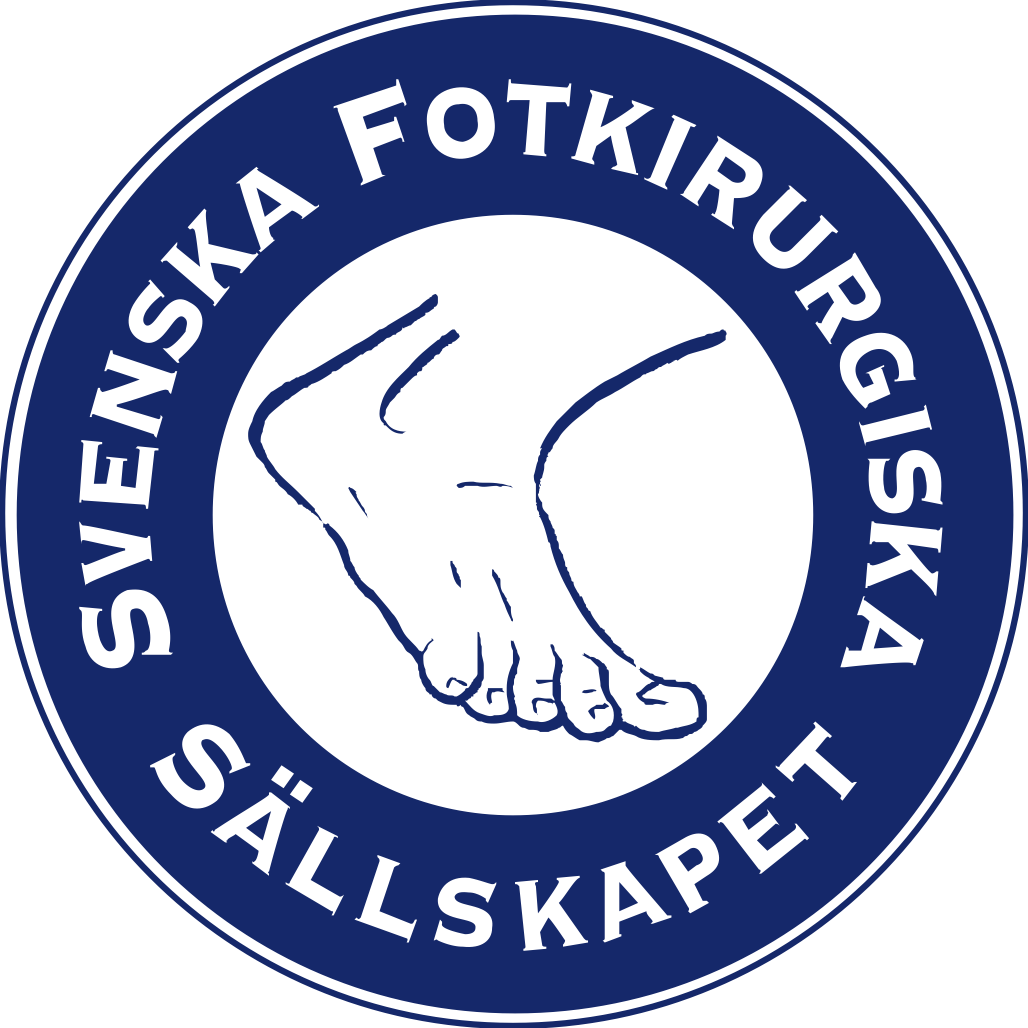                             SFS Årsmöte     Torsdag 26 januari 2023      Umeå Mötets öppnandeVal av mötesordförande, sekreterare samt två protokolljusterare	Till ordförande väljs Bengt Erik Larsson	Till sekreterare välj Hans Wahlström	Till justerare väljs Anne Skoog och Liliane HelgerMötets stadgeenliga utlysande	Godkännes av årsmötetFastställande av dagordning	Godkännes av årsmötetStyrelsen årsberättelse	Presenteras av Anna Elmlund	Godkännes av årsmötetEkonomisk redovisning för 2022	Presenteras av Mats Billsten	Godkännes av årsmötetRevisionsberättelse	Presenteras av Anders Eriksson	Godkännes av årsmötetBeslut om styrelsens ansvarsfrihet	Bifalles av årsmötetVal av delar av styrelsen	Förslag: omval av sittande styrelsemedlemmar - Anna Elmlund 			(ordförande), Mats Billsten (kassör), Rebeca Nobin, Hans Wahlström. 		Alla väljs på två år.	Bifalles av årsmötetVal av revisor och revisorssuppleant	Förslag: Anders Eriksson, Helena Adolfsson 	Bifalles av årsmötetVal av valberedning	Förslag: omval av sittande valberedning 	Bifalles av årsmötetFastställande av årsavgift		Förslag oförändrad 300 SEK	Bifalles av årsmötetMotion om namnbyte från Svenska Fotkirurgiska Sälskapet, SFS till Svenska Fot- och Fotledskirurgiska Sälskapet, SFFS	Livlig diskussion. Motförslag om oförändrat namn eller Svenska Fot- och 	Ankelkirurgiska Sällskapet, SFAS	1:a votering angående om namnbyte skall ske - utfaller så att namnbyte 		skall ske.	Ny diskussion. Två förslag SFFS samt SFAS	2:a votering angående val av namn - utfaller så att namnbyte sker till 		Svenska Fot- och Ankelkirurgiska SällskapetUtbildningsfrågor, SK-kurser, SOF, möten	Presenteras av Anna Elmlund	Arbetet fortgårFotkirurgisk Tidskrift	Ny tidningsmakare skall rekryteras. Fortsatt ambition att två nummer per 		år skall komma ut	Arbetet fortgårHemsida	Arbetet fortgår, mer aktivitet och interaktivitet önskas	Falldiskussioner, annat material, tips och trixEFAS	Arbetet fortgårNästa årsmöte 	Stockholm, med temat framfot och utbildning	Godkännes	Årsmötet godkänner också att alla specialister som deltar i mötet får ta 		med en ST-läkare utan att hen behöver betala mötesavgiftÖvriga frågor	Rekrytering av fot- och fotledskirurger. Generellt svårrekryterat. Ingen 		tydlig lösning. Flertalet idéer. 	Styrelsen tar till sig detta och lyfter frågan uppåt mot SOF.	Bör också arbetas mot verksamhetschefer.Mötets avslutningOrdförande 			SekreterareBengt Erik Larsson			Hans WahlströmJusterare			Justerare      Anne Skoog			Liliane Helger